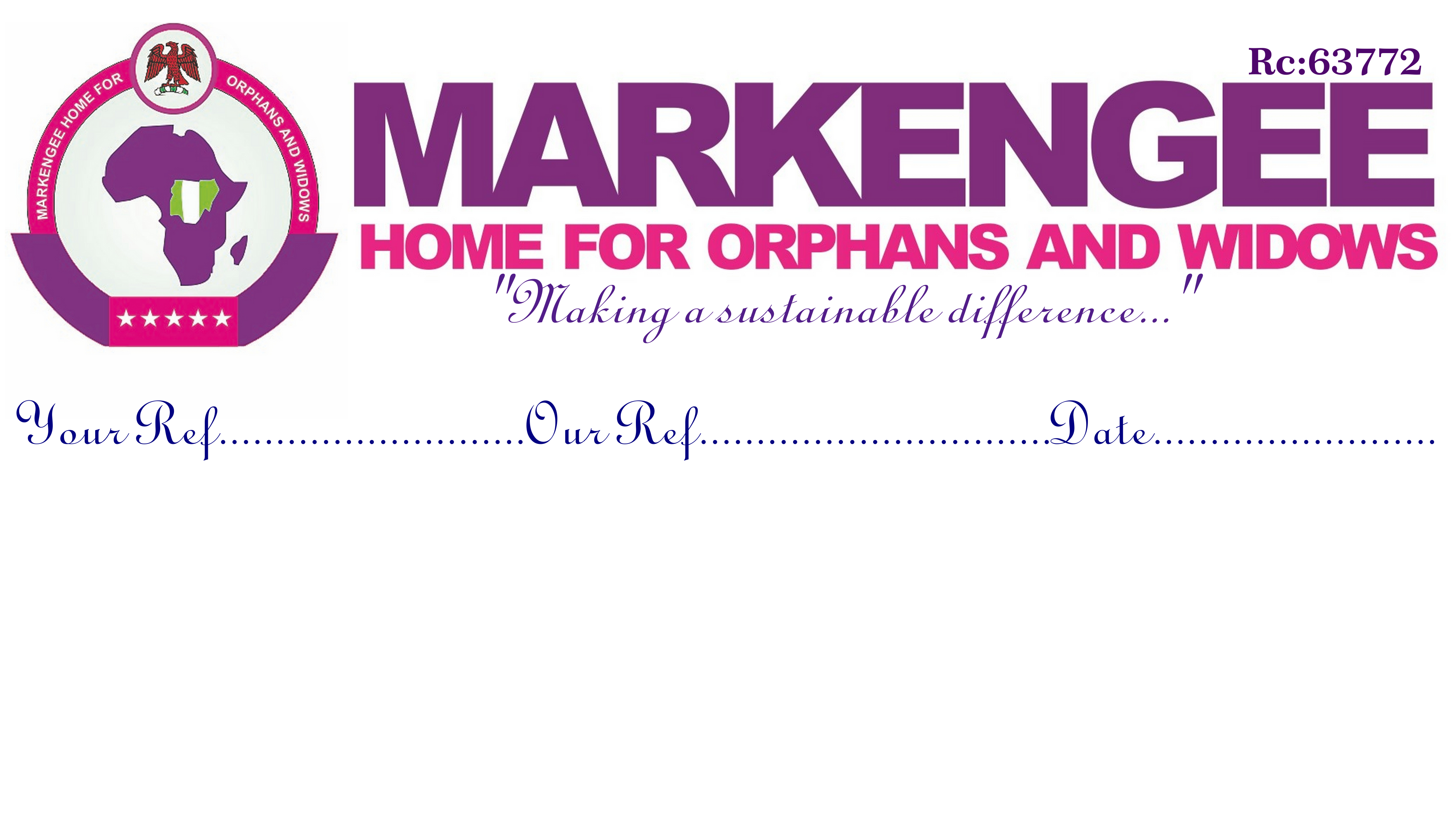 A MEAL A DAY PROJECT FOR THE ORPHANS AND WIDOWS AMONG THE IDPs 			      WORK PLAN 	ESTIMATED BUDGETNAME OF PROJECTA MEAL A DAYNAME OF ORGANISATIONMARKENGEE HOME FOR ORPHANS AND WIDOWS (MAHOW)EXPECTED OUTCOMEPROVIDING THIRTY DAYS OF HEALTHY MEALS FOR THE LESS PRIVILEGED TOTAL FUNDSFive Thousand Dollars ($5,000)DURATIONThirty Days (One Month)Main Planned ActivitiesImplementation Period Lead Party/Person1.Organisation of MealEntire DurationMr. Damilare2.Distribution of MealEntire DurationMr. Godfrey3.Safety TalkEntire DurationDr. O. Daniel4.SecurityEntire DurationMr. O. FrancesORGANISATIONMARKENGEE HOME FOR ORPHANS AND WIDOWSPROJECTA MEAL A DAY FOR THE ORPHANS AND WIDOWS AMONG THE IDPsBUDGETFIVE THOUSAND DOLLARSDURATIONONE MONTH (30 DAYS)LINEITEMSUNIT COSTNO. OF UNITSAMOUNTAMOUNTPROJECTS ACTIVITIESNGNUSDA1A PACK OF MEAL15020030,000150DURATION*By 30 DaysSUBTOTALSUBTOTALSUBTOTAL900,0004,500LOGISTICSB1PROCUREMENT25,00025,000125B2TRANSPORTATION OF SUPPLIES AND PERSONNELS25,00025,000125SUBTOTALSUBTOTALSUBTOTAL50,000250OVERHEADC1PERSONNEL50,00050,000250SUBTOTAL50,000250TOTAL COSTSTOTAL COSTSTOTAL COSTSTOTAL COSTS1,000,0005,000